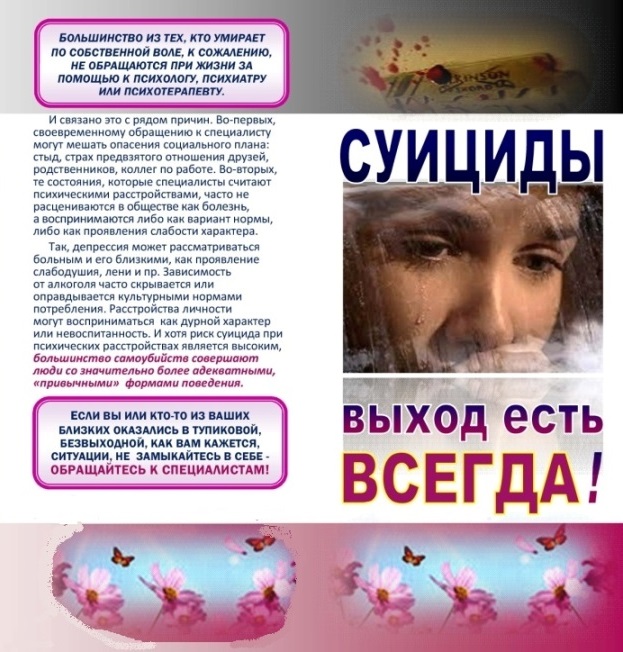 Памятка для учащихсяразработана прокуратурой михайловского района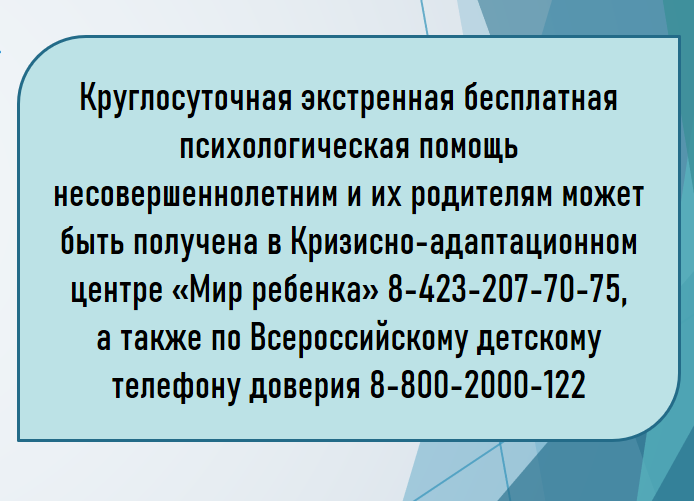 